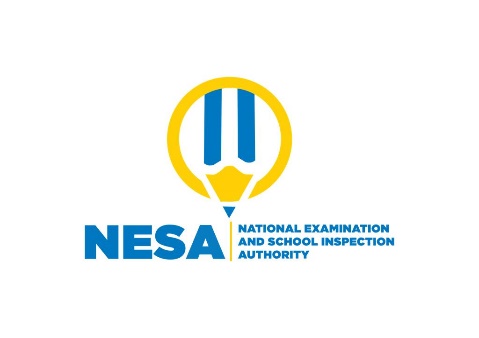 SENIOR Two END OF YEAR EXAMINATIONS, 2021SUBJECT: ENTREPRENEURSHIP DURATION: 2 HOURS INSTRUCTIONS:Write your names and class on the answer booklet Do not open this question paper until you are told to do so.3) This paper has TWO sections A and B        SECTION A:  Attempt all questions.                         	  (55 marks)       SECTION B: Attempt all questions.                                   (45 marks)    4)  Use a blue or black penSECTION A: Attempt all Questions (55marks)1.Classify any four types of work.                                                                                                               (6 Marks)2. Translate the goals in the table below into SMART goals.                                                                 (4 Marks)3.  Show any three challenges that entrepreneur should meet them in doing his own business. (6 Marks)4. With examples, explain and classify any three types of markets.                                                    (6 Marks)5.With examples, differentiate Tax avoidance from tax evasion.                                                         (6 Marks)6. Explain any five roles of your personal budget.                                                                                   (6 Marks)7. Outline any six source documents used in a financial transaction.                                                  (6 Marks)8. Explain how to do a quality test process.                                                                                              (6 Marks)9.What are the difference between Direct tax and indirect tax.                                                          (3 Marks)10. Outline any three advantages of being part of the tax system as an entrepreneur.                  (3 Marks)SECTION B. ANSWER ANY THREE QUESTIONS (45 Marks)11. Explain any five benefits of being entrepreneur.                                                                            (15 Marks)12. Show us how to create a smart goal.                                                                                                (15 Marks)13. a) What is an action plan?                                                                                                                     (3 Marks)       b) With examples, explain how to draw up an action plan.                                                          (12 Marks)14.Kamali estimates that she can earn 150,000 Frw per month from working in the manufacturing company. Below is a list of her monthly costs.Calculate Kamali’s total monthly costs.                                                                                       (2 Marks)Draw up a budget that shows Kamali’s income and expenses for the next year.             (10 Marks)        c) How much money can Kamali save every month?                                                                      (3 Marks)Goal SMART goal1I want to play football.2I want to save to start small business in the holiday.3I want to increase my sales of eggs.4I want to be fit.Monthly costsFrwRent40.000Food, clothes and personal items60,000Transport10,000Eating out  6,000